附件1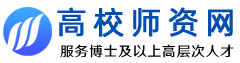 萍乡市高层次人才引进报名表注：1、报名者按照栏目要求如实、工整填写；2、简历含工作、学习（大学以上）情况；3、本表可复制。姓  名性  别出生年月（  岁）照片民  族籍  贯成长地照片入  党时  间参加工作时间健  康状  况照片工作单位及职务工作单位及职务工作单位及职务专业技术职称照片学  历学  历学  位毕业院校及 专 业身份证号码身份证号码联系电话引进单位及岗位引进单位及岗位简历简历专业特长和创新能力专业特长和创新能力引进单位资格审查意见引进单位资格审查意见年    月    日盖章   年    月    日盖章   年    月    日盖章   年    月    日盖章   年    月    日盖章   年    月    日盖章   市人社局意见市人社局意见年    月    日盖章   年    月    日盖章   年    月    日盖章   年    月    日盖章   年    月    日盖章   年    月    日盖章   